Nom de l’élève : …………………………………………………….Classe : ………………………………………………………………Épreuve obligatoire de langue vivante étrangère au CAPÉvaluation en contrôle en cours de formation(CCF)Situation A : épreuve écrite commune en trois partiesDurée : 1 heure1ère partie : 10 minutes2e partie : 25 minutes 3e partie : 25 minutesPARTIE 1 : COMPRÉHENSION DE L’ORALDurée : 10 minutesTitre du document : We played with Aibo: Sony’s $2,899 robot dogSource du document : C|Net Networkshttps://www.youtube.com/watch?v=oGo0TwNXXuo Consigne :Vous allez entendre le document trois fois. Les écoutes seront espacées d’une minute. Après la troisième écoute, vous disposerez de cinq minutes pour répondre au questionnaire ci-dessous. Vous pouvez également commencer à y répondre au fur et à mesure des écoutes ainsi que pendant les pauses. Commencez par prendre connaissance du questionnaire.QUESTIONNAIRE À CHOIX MULTIPLECochez la bonne réponse.Dans quel pays le reportage a-t-il été tourné ? 	A. au Japon 	B. en Chine 	C. aux États-UnisLe reportage a pour objet de présenter : 	A. une entreprise 	B. un nouveau produit 	C. le jouet le plus vendu actuellement Aibo est fabriqué par une société :  	A. américaine 	B. chinoise 	C. japonaiseQuand Aibo sera-t-il mis en vente sur le marché américain ? 	A. en septembre 	B. en octobre 	C. en novembreAibo est capable : 	A. de parler avec son propriétaire 	B. de prendre des photos et des vidéos 	C. de diffuser de la musiqueAibo détecte : 	A. uniquement la voix d’une personne 	B. uniquement les expressions du visage 	C. la voix et les expressions du visageAibo réagit grâce à une caméra implantée dans : 	A. son nez 	B. ses yeux 	C. son frontAibo est capable de reconnaître le visage : 	A. de son propriétaire uniquement 	B. des enfants uniquement 	C. d’une centaine de personnesPARTIE 2 : COMPRÉHENSION DE L’ÉCRITDurée : 25 minutesConsigne :Lisez les cinq commentaires d’internautes sélectionnés ci-dessous puis répondez en français aux questions.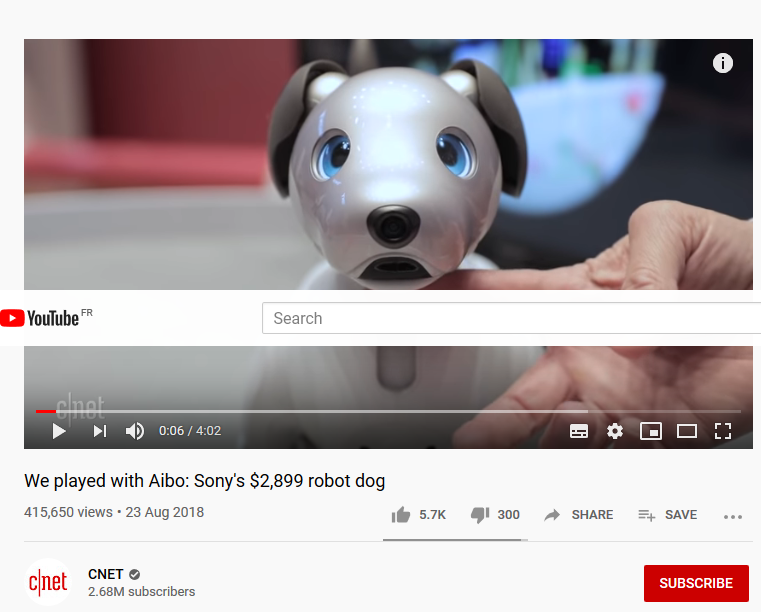 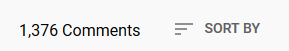 [Commentaire 1]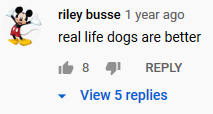 [Commentaire 2]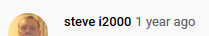 As crazy as it sounds this is a good idea. Lots of real dogs cost $2000-$3000. Aibo doesn’t mess the house, doesn’t need walks, won’t bark his head off getting you a fine, no food to buy, no incredibly high veterinary bills and, best of all, seniors can actually have one at their retirement home. This could work.[edited][Commentaire 3]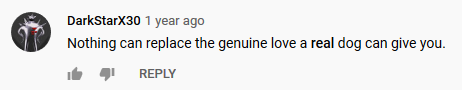 [Commentaire 4]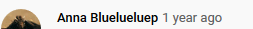 I think Aibo is great for people who aren’t ready to have a real dog and just want to have a little love given or, as it has been said, older people that maybe aren’t able to walk a real dog anymore. I think it’s an adorable idea.[edited][Commentaire 5]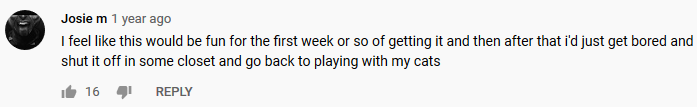 QUESTIONSSur ces cinq commentaires, combien sont positifs, combien sont négatifs ? 	Indiquez les numéros des avis positifs et les numéros des avis négatifs. …………………………………………………………………………………………………………………………………………………………………………………………………….Quel reproche les auteurs des commentaires négatifs font-ils à Aibo ?  ………………………………………………………………………………………………………………………………………………………………………………………….…………Steve (commentaire 2) semble trouver que le prix d’achat d’Aibo n’est pas 	excessif. Pourquoi ?………………………………………………………………………………………………………………………………………………………………………………………….…………D’après Steve (commentaire 2), quels inconvénients la possession d’un chien 	robot permettrait-elle d’éviter par rapport à la possession d’un vrai chien ? ……………………………………………………………………………………………………………………………………………………………………………………………………..Selon Steve (commentaire 2) et Anna (commentaire 4), pour quelle catégorie 	de personnes Aibo serait-il particulièrement adapté et pourquoi ?…………………………………………………………………………………………………………………………………………………………………………………………………….………………………………………………………………………………………………….………………………………………………………………………………………………….	D’après Josie (commentaire 5), que se passerait-il si elle achetait 	(ou si on lui 	offrait) un Aibo ?……………………………………………………………………………………………………………………………………………………………………………………………………..PARTIE 3 : EXPRESSION ÉCRITEDurée : 25 minutesConsigne : Vous traiterez, en anglais et en 60 mots minimum, l’un des deux sujets suivants, au choix.Sujet 1 :Vous avez acheté un chien robot Aibo. Malheureusement, Aibo ne correspond pas à vos attentes. Vous envoyez un courriel à la société Sony dans lequel vous expliquez pourquoi vous êtes déçu et demandez un remboursement.Sujet 2 : Comment la robotique et les nouvelles technologies peuvent-elles faciliter votre travail dans votre future profession ? Donnez quelques exemples.Indiquez le numéro du sujet que vous avez choisi : 1 ou 2 ……………………………………………………………………………………………………………………………………………………………………………………………………………………………………………………………………………………………………………………………………………………………………………………………………………………………………………………………………………………………………………………………………………………………………………………………………………………………………………………………………………………………………………………………………………………………………………………………………………………………………………………………………………………………………………………………………………………………………………………………………………………………………………………………………………………………………………………………………………………………………………………………………………………………………………………………………………………………………………………………………………………………………………………………………………………………………..